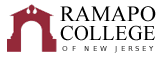 
Biology: Rutgers Physical Therapy 3+3 Track (Rutgers DPT Program)Recommended Four-Year Plan (Fall 2021)
The recommended four-year plan is designed to provide a blueprint for students to complete their degrees within four years. These plans are the recommended sequences of courses. Students must meet with their Major Advisor to develop a more individualized plan to complete their degree.  This plan assumes that no developmental courses are required.  If developmental courses are needed, students may have additional requirements to fulfill which are not listed in the plan.NOTE: This recommended Four-Year Plan is applicable to students admitted into the major during the 2021-2022 academic year.

Total Credits Required: 128 creditsMinimum GPA: 3.4*This course has a pre-requisite.  Please refer to the course catalog for information about pre-requisites.AThis course requires a CLM test for placement purposes.BIf needed.CIf Pre-Calculus is needed then a Gen Ed must be taken over the SummerWI: Writing Intensive-3 required in the majorSchool of Theoretical and Applied ScienceFirst YearFirst YearFirst YearFirst YearFirst YearFirst YearFall SemesterHRS✓Spring SemesterHRS✓Gen Ed: INTD 101-First Year Seminar4BIOL 113-Fundamentals of Biology II*4CHEM 116 General Chemistry I4BIOL 113L-Fundamentals of Biology Lab*1CHEM 116L-General Chemistry I Lab1CHEM 117-General Chemistry II*4BIOL 111-Fundamentals of Biology I4CHEM 117L-General Chemistry II Lab*1BIOL 111L-Fundamentals of Biology I Lab1MATH 121-Calculus IABC 4Gen Ed: CRWT 102-Critical Reading & Writing II4Gen Ed: SOSC 110-Social Science Inquiry**  4Career Pathways: PATH TS1 - Career Pathways Module 1Degree
Rqmt.Total:18Total:18Second YearSecond YearSecond YearSecond YearSecond YearSecond YearFall SemesterHRS✓Spring SemesterHRS✓CHEM 206-Essentials of Organic Chemistry*4BIOL 407-Cell & Molecular Biology* WI4CHEM 206L-Essentials of Organic Chemistry Lab*1BIOL 407L-Cell & Molecular Biology Lab1.5BIOL 332-Genetics*WI4BIOL 221-General Ecology 4BIOL 332L-Genetics Lab* WI1.5ENSC 345-Research Design and Statistics4Gen Ed: AIID 201-Studies in Arts and Humanities OR HNRS 201-Honors Studies in the Arts and Humanities**4Gen Ed: Culture & Creativity, Systems Sustainability & Society, or Values & Ethics**4Gen Ed: Historical Perspectives**4Career Pathways: PATH TS3 - Career Pathways Module 3Degree
Rqmt.Career Pathways: PATH TS2 - Career Pathways Module 2Degree
Rqmt.Total:18.5Total:17.5Summer SemesterHRS✓Clinical Experience-See Dr. Rena Bacon G309 (rbacon@ramapo.edu)0Total:0Third YearThird YearThird YearThird YearThird YearThird YearFall SemesterHRS✓Spring SemesterHRS✓PHYS 111-Fundamentals of Physics I4PHYS 113-Fundamentals of Physics II*4PHYS 118L – Introductory Physics I Lab1PHYS 119L-Introductory Physics II Lab*1PSYC 101-Introduction to Psychology4BIOL 356-Evolution* WI4BIOL 214-Anatomy & Physiology I4BIOL 216-Anatomy & Physiology II4BIOL 214L-Anatomy & Physiology I Lab1.5BIOL 216L-Anatomy & Physiology II Lab1.5Gen Ed: Global Awareness4Gen Ed: Culture & Creativity, Systems Sustainability & Society, or Values & Ethics** (Must be outside of TAS)4Total:18.5Total:18.5Fourth YearRutgers DPT Program